ПРОГРАММАРеспубликанской конференции, посвященной «Всемирному Дню здорового  пищеварения (WDHD), «Профилактика колоректального предрака и рака: возвращение внужное русло»Казахстан, Нур-Султан, НАО МУА. 27 мая 2022 онлайн и оффлайн режим 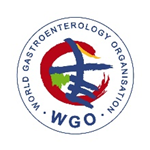 Министерство здравоохранения Республики КазахстанWGO (Всемирная Ассоциация гастроэнтерологов)Национальная Ассоциация гастроэнтерологов Казахстана, Член WGOНАО «Медицинский университет Астана»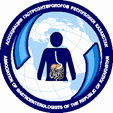 Ссылка на трансляцию:  https://amu3.webex.com/amu3-ru/j.php?MTID=m145ae117d141e64cc7489c92ffc9d64bНомер совещания: 2514 177 5648Пароль: 774411                                          13.00-13.30Регистрация    14.00-14.20Открытие ФорумаВсемирная акция XXI века: Профилактика и раннее выявление предрака и рака органов пищеварения Приветствия Койков В.В - д.м.н, проректор по научной работе НАО «МУА»Бектаева Р.Р. -  д.м.н., профессор НАО «МУА».  Президент Национальной   Ассоциации гастроэнтерологов Казахстана, член Президиума WGO,член Европейского комитета Star (Gastric Cancer Research, GWAS), HSI14.20-16.30Сессия №1 «Профилактика колоректального предрака и рака: возвращение в нужное русло» Модераторы: д.м.н., проф. Бектаева Р.Р.,   д.м.н., проф. Шаймарданова Г.М.14.20-14.50ВЗК – фактор риска рака  Кайбуллаева Д.А. - к.м.н ., доцент кафедры гастроэнтерологии НАО КазНМУ им. С. Д. Асфендиярова. г.Алматы14.50-15.10Что необходимо знать о колоректальном  раке?Мамлин   М.А. - онколог, колоректальный хирург ННОЦ 15.10-15.30 Оценка биомаркеров и генетических полиморфизмов ассоциированных с  колоректальным раком среди представителей основной этнической группы  Тайжанова Д.Ж. - д.м.н, профессор кафедры внутренних болезней НАО «МУК» г.Караганда Тауешева З.Б. - к.м.н., ассистент профессора кафедры внутренних болезней НАО « Медицинский университет Караганда», г.Караганда15.30- 15.50Эндоскопическая картина предраковых изменений толстой кишки при ВЗКАдрисова К.С. - к.м.н.,  эндоскопист, ТОО «Iclinic» 15.50-16.10ВЗК и колоректальный рак Хамзина С.С. -  онколог, колоректальный хирург ТОО «Национальный научный онкологический центр»Наурызбаева А.Н -  колоректальный хирург МГБ №1  16.10-16.30Канцеропревенция при ВЗК: морфологический мониторингШаймарданова  Г.М. - д.м.н., профессор, руководитель отдела патоморфологии АО «ННМЦ» 16.30-16.45Дискуссия Перерывпереры16.45-19.00Cессия № 2«Актуальные вопросы гастроэнтерологии»Модераторы:проф. Котелевец С.М., проф. Бектаева Р.Р16.45-17.15Актуальная лекцияИПП в  клинической практике. Успехи и опасности применения Бектаева Р.Р. - д.м.н., профессор НАО «МУА»17.15-17.35Морфофункциональные связи при использовании обновленной классификации атрофического гастрита по Kimura-Takemoto  Котелевец С.М. - д.м.н., профессор филиала Ставропольского медицинского  института (г. Черкесск)17.35-17.55Особенности ведения пациентов с функциональными  расстройствами пищеварительного тракта на современном этапе Алдашева Ж.А. - профессор кафедры внутренних болезней КМУ «ВШОЗ» г.Алматы17.55-18.15Контурная ячейковая упаковка для антихеликобактерной терапииНургалиева Б.К., Енюкан С.Г., Искаков Б.С.- д.м.н., MSP, заведующий курсом пропедевтики внутренних болезней, заведующий поликлиникой ТОО МЦ «Хак» г.Алматы 18.15-18.35Тактика применения  ИПП у больных ишемической болезнью сердца саспирин индуцированной гастропатиейИскаков Б.С. - д.м.н., профессор кафедры пропедевтики внутренних болезнейКазахстанско-Российского медицинского университета, Президент НПОбщества гастроэнтерологов г. Алматы18.35-19.00Дискуссия Подведение итогов ФОРУМАПринятие резолюции 